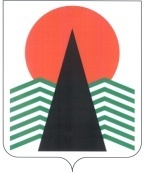  Администрация Нефтеюганского районаТерриториальная комиссияпо делам несовершеннолетних и защите их правПОСТАНОВЛЕНИЕ №13 25 февраля 2016 года, 10 – 30 ч. г. Нефтеюганск, 3 мкрн., д. 21, каб. 430зал совещаний администрации Нефтеюганского района,(сведения об участниках заседания указаны в протоколе №7 заседания территориальной комиссии)О проведенной профилактической работе, направленной на исключение нахождения детей в ситуации, представляющей опасность их жизни и здоровью	Заслушав и обсудив информацию отдела по опеке и попечительству администрации Нефтеюганского района по вопросу, предусмотренному планом работы территориальной комиссии по делам несовершеннолетних и защите их прав Нефтеюганского района на 2016 год,  и во исполнение подпункта 2.1 пункта 2  постановления КДН и ЗП при Правительстве Ханты-Мансийского автономного округа - Югры от 11.12.2015 №48, территориальная комиссия установила:	В соответствии с постановлением Правительства Ханты-Мансийского автономного округа – Югры от 02.09.2009 № 232-п «О порядке организации на территории Ханты-Мансийского автономного округа – Югры деятельности по выявлению и учету детей, права и законные интересы которых нарушены» в 2015 году в отдел по опеке и попечительству администрации Нефтеюганского района поступило 87 сообщений о нарушении прав  и законных интересов несовершеннолетних. Специалистами отдела по опеке и попечительству проведены проверки по всем поступившим сообщениям, по итогам которых в территориальную комиссию по делам несовершеннолетних и защите их прав направлено 12 заключений об организации индивидуальной профилактической работы с семьями, находящимися в социально-опасном положении. 	В связи с трудной жизненной ситуацией, сложившейся в семьях несовершеннолетних, отделом по опеке и попечительству приняты меры по помещению:- в БУ ХМАО-Югры «Нефтеюганская районная больница» - 6 детей; - в БУ ХМАО-Югры «Центр социальной помощи семье и детям «Веста» - 4 ребенка;- в БУ ХМАО-Югры «Центр социальной помощи семье и детям «Зазеркалье»  - 1  несовершеннолетнего.	С целью защиты прав и законных интересов несовершеннолетних в 2015 году 8 родителей  лишены родительских прав в отношении 10 детей  (2014 г. 5 родителей лишены в отношении 6 детей и 5 ограничены в родительских правах в отношении 8 детей;  2013 г. – 12  лишены (13 детей) и 4 ограничены в правах (5 детей). 	На основании вышеизложенного, с целью проведения профилактической работы, направленной на исключение нахождения детей в ситуации, представляющей опасность их жизни и здоровью территориальная комиссия по делам несовершеннолетних и защите их прав Нефтеюганского района п о с т а н о в и л а:	1.  Департаменту образования и молодежной политики (Н.В.Котова), департаменту культуры и спорта (М.Б.Чулкина), БУ ХМАО-Югры «Комплексный центр социального обслуживания населения «Забота» (Л.Я.Ким), БУ ХМАО-Югры «Реабилитационный центр для детей и подростков с ограниченными возможностями «Дельфин» (Л.В.Волкова) организовать проведение в 2016-2017 годы акции по предупреждению жестокого обращения с детьми «Дарю добро детям!».	Результаты проводимой акции опубликовывать в средствах массовой информации (газеты, буклеты), информационно-телекоммуникационной сети «Интернет», на информационных стендах в организациях и учреждениях для детей.	Краткую информацию о результатах проведенных мероприятий с указанием вида СМИ и даты размещенного материала направить в территориальную комиссии. 	Срок: до 25 ноября 2016 года (результаты работы за 2016 год), 		до 25 ноября 2017 года (результаты работы за 2017 год).	2. Отделу по делам несовершеннолетних, защите их прав (В.В.Малтакова):	2.1.  внести в план работы территориальной комиссии рассмотрение в 4 квартале 2016 года вопроса «О реализации Межведомственного плана мероприятий по информационному сопровождению семейной и демографической политики, профилактике безнадзорности и правонарушений несовершеннолетних в 2016 году».	Срок: 25 февраля 2016 года.	2.2. Внести дополнения в Межведомственный план мероприятий по информационному сопровождению семейной и демографической политики, профилактике безнадзорности и правонарушений несовершеннолетних на 2016 года, дополнив мероприятиями, направленными на защиту прав детей и профилактику жестокого обращения с несовершеннолетними (приложение).	Срок: 25 февраля 2016 года.Председатель территориальной комиссии                                                   В.Г.Михалев          Приложение к постановлению ТКДН и ЗП Нефтеюганского района  № 13 от 25.02.2016ДОПОЛНЕНИЯ в Межведомственный план мероприятий по информационному сопровождению семейной и демографической политики,  профилактике безнадзорности и правонарушений несовершеннолетних  на 2016 годВид СМИТематикаСрокСтруктураГазета «Югорское обозрение»,Официальный сайт администрации района,«Интелком» либо «7 канал»Информация,  направленная на защиту прав детей и профилактику жестокого обращения с несовершеннолетними.ежеквартальноДОиМПКЦСОН «Забота»ОпОиПОМВДОДН